Turisticko-vodácký kurz na ŠumavěNáplň:  čtyřdenní splouvání Vltavy v úseku Lenora-Soumarský most-Pěkná, Vyšší Brod-Český Krumlov, návštěva přírodních atraktivit např: pramenu Teplé Vltavy, Plešného jezera nebo Boubínského pralesa…...a kulturně- historických lokalit např. Český Krumlov, Třeboň, Telč atd.Cena: 3 400,- Kč, která zahrnuje dopravu, půjčení lodí a ubytováníUbytování: ve vlastních stanech v kempech se sociálním zařízenímStrava:individuální, formou návštěvy restauračních zařízení nebo ipřípravou pokrmů na vlastních vařičíchVedoucí kurzu: Michálek Petr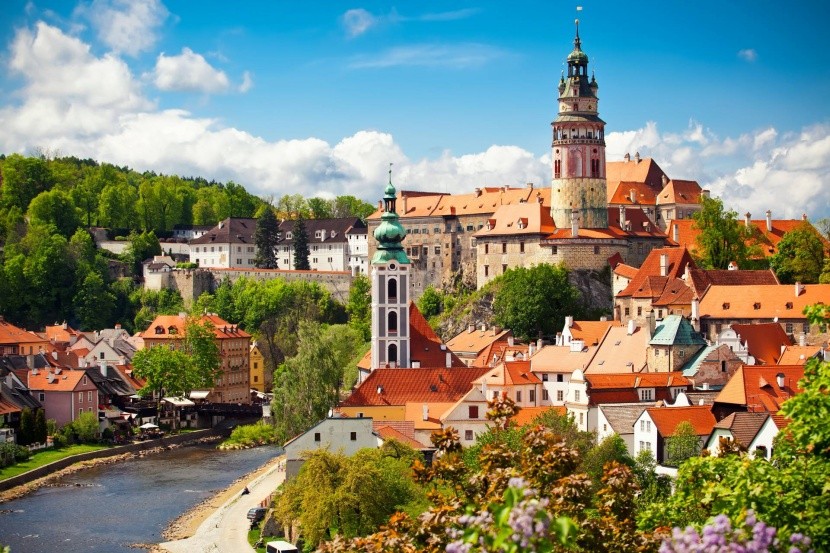 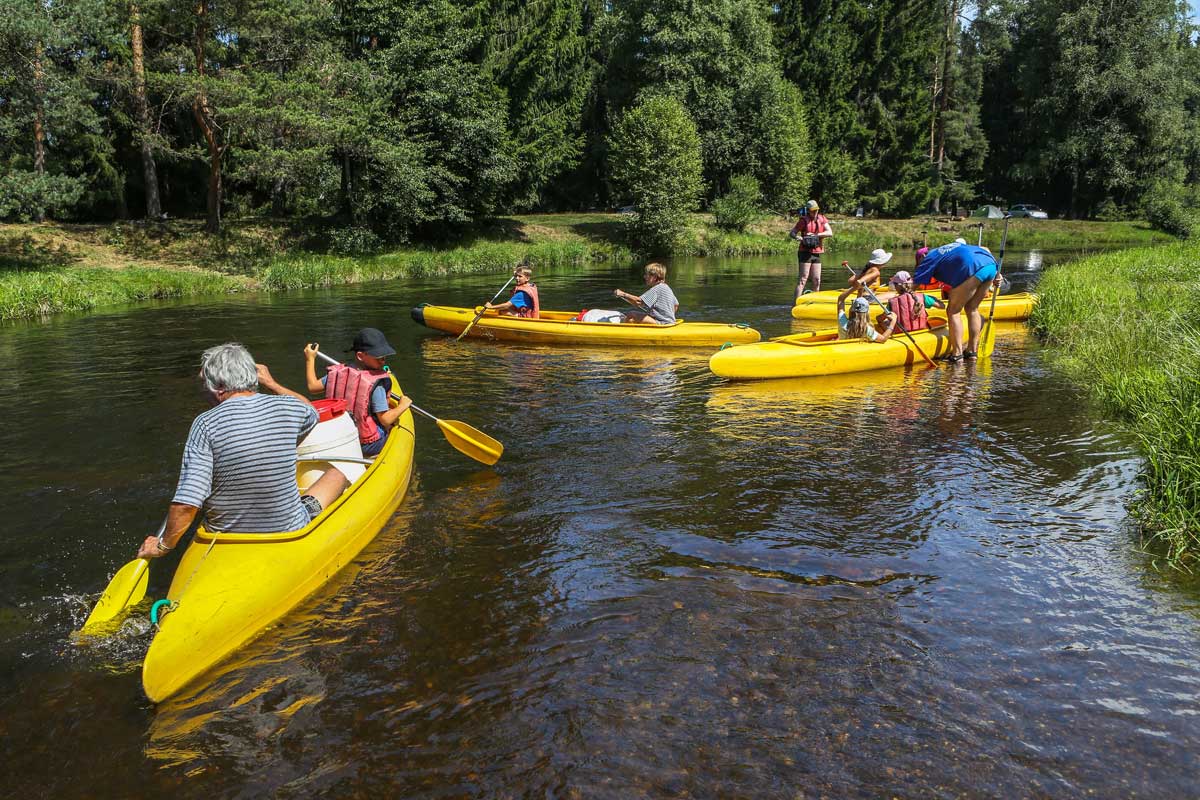 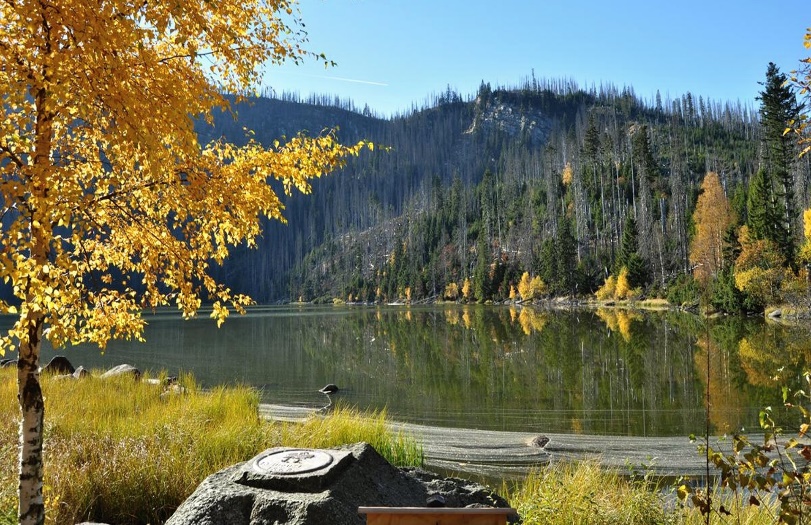 